COLEGIO EMILIA RIQUELMEGUIA DE APRENDIZAJE EN CASAACTIVIDAD VIRTUAL SEMANA DEL 10 AL 14 DE AGOSTO COLEGIO EMILIA RIQUELMEGUIA DE APRENDIZAJE EN CASAACTIVIDAD VIRTUAL SEMANA DEL 10 AL 14 DE AGOSTO COLEGIO EMILIA RIQUELMEGUIA DE APRENDIZAJE EN CASAACTIVIDAD VIRTUAL SEMANA DEL 10 AL 14 DE AGOSTO 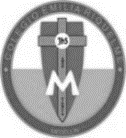 Asignatura: UrbanidadGrado:   4°Docente: Estefanía LondoñoDocente: Estefanía LondoñoJueves, 13 de agosto del 2020   Agenda virtual:  Proyecto en casa: Sembrar un frijol. Uno de nuestros desempeños a alcanzar es el cuidado de la naturaleza por eso en casa sembraremos un frijol y observaremos el proceso de cada uno de ellos todos los jueves, será el día del frijol. Observarán el siguiente video: https://youtu.be/vyeiYBfm_kg donde se explica paso a paso como se debe sembrar nuestro frijolito, puedes utilizar un vaso desechable o un recipiente de vidrio o un tarrito plástico. Recuerda ponerle nombre a tu futura planta.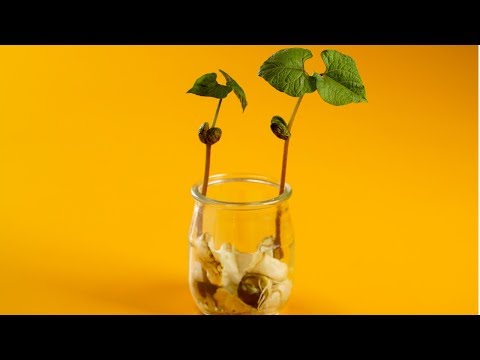 Jueves, 13 de agosto del 2020   Agenda virtual:  Proyecto en casa: Sembrar un frijol. Uno de nuestros desempeños a alcanzar es el cuidado de la naturaleza por eso en casa sembraremos un frijol y observaremos el proceso de cada uno de ellos todos los jueves, será el día del frijol. Observarán el siguiente video: https://youtu.be/vyeiYBfm_kg donde se explica paso a paso como se debe sembrar nuestro frijolito, puedes utilizar un vaso desechable o un recipiente de vidrio o un tarrito plástico. Recuerda ponerle nombre a tu futura planta.Jueves, 13 de agosto del 2020   Agenda virtual:  Proyecto en casa: Sembrar un frijol. Uno de nuestros desempeños a alcanzar es el cuidado de la naturaleza por eso en casa sembraremos un frijol y observaremos el proceso de cada uno de ellos todos los jueves, será el día del frijol. Observarán el siguiente video: https://youtu.be/vyeiYBfm_kg donde se explica paso a paso como se debe sembrar nuestro frijolito, puedes utilizar un vaso desechable o un recipiente de vidrio o un tarrito plástico. Recuerda ponerle nombre a tu futura planta.Jueves, 13 de agosto del 2020   Agenda virtual:  Proyecto en casa: Sembrar un frijol. Uno de nuestros desempeños a alcanzar es el cuidado de la naturaleza por eso en casa sembraremos un frijol y observaremos el proceso de cada uno de ellos todos los jueves, será el día del frijol. Observarán el siguiente video: https://youtu.be/vyeiYBfm_kg donde se explica paso a paso como se debe sembrar nuestro frijolito, puedes utilizar un vaso desechable o un recipiente de vidrio o un tarrito plástico. Recuerda ponerle nombre a tu futura planta.